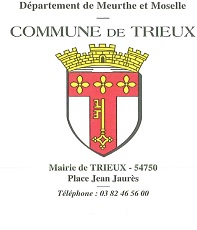 LISTE DES DELIBERATIONSdu conseil municipalde la commune de TRIEUXSéance du 03 octobre 2023N°OBJETVOTE085.2023Décisions ModificativesApprouvé086.2023Demande de subvention DETR sur la vidéo protectionApprouvé087.2023Convention de financement entre l’académie de Nancy-Metz et la communeApprouvé088.2023Rétrocession voiriesApprouvé089.2023Autorisation de passages Boucle de la Source des Trente GrosApprouvé090.2023Approbation rapport de gestion 2022 Spl XdematApprouvé091.2023Délivrances des coupes de bois 2023Approuvé